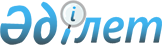 Об утверждении формы заключительного отчета финансового управляющегоПриказ Заместителя Премьер-Министра - Министра финансов Республики Казахстан от 28 февраля 2023 года № 222. Зарегистрирован в Министерстве юстиции Республики Казахстан 28 февраля 2023 года № 31980
      В соответствии с подпунктом 5) статьи 9 Закона Республики Казахстан "О восстановлении платежеспособности и банкротстве граждан Республики Казахстан", ПРИКАЗЫВАЮ:
      1. Утвердить прилагаемую форму заключительного отчета финансового управляющего.
      2. Комитету государственных доходов Министерства финансов Республики Казахстан в установленном законодательством Республики Казахстан порядке обеспечить:
      1) государственную регистрацию настоящего приказа в Министерстве юстиции Республики Казахстан;
      2) размещение настоящего приказа на интернет-ресурсе Министерства финансов Республики Казахстан;
      3) в течение десяти рабочих дней после государственной регистрации настоящего приказа в Министерстве юстиции Республики Казахстан представление в Департамент юридической службы Министерства финансов Республики Казахстан сведений об исполнении мероприятий, предусмотренных подпунктами 1) и 2) настоящего пункта.
      3. Настоящий приказ вводится в действие по истечении десяти календарных дней после дня его первого официального опубликования. Заключительный отчет финансового управляющего
      _________________                                          _____________________
      (дата составления)                                          (место составления) 1. Общие сведения о должнике
      1.1. Сведения о должнике:
      1.2. Сведения о движении денег на банковских счетах должника (тенге):
      1.3. Сведения об участии должника в юридических лицах (учредительства):
      1.4. Сведения о финансовом управляющем:
      2. Сведения об организационно-правовых мероприятиях
      2.1. Определение суда о возбуждении производства по делу о банкротствеот "___" ______________ 20 ___ года.
      2.2. Объявление о возбуждении производства по делу о банкротстве и порядкезаявления требований кредиторами, размещенное на интернет-ресурсеуполномоченного органа "___" ____________ 20 ___ года.
      2.3. Решение суда о применении процедуры судебного банкротстваот "___" _____________ 20___года, вступившее в законную силу"___" _____________ 20 ___ года.
      2.4. Объявление о применении процедуры судебного банкротства, размещенноена интернет-ресурсе уполномоченного органа от "___" _______ 20___ года № ___.
      3. Реестр требований кредиторов
      3.1. Общая кредиторская задолженность на дату проведения процедуры судебногобанкротства _______________ тенге, в том числе:_______________ тенге – по требованиям о возмещении вреда, причиненного жизнии здоровью, а также о взыскании алиментов;_______________ тенге – по требованиям о взыскании задолженностей по налогами таможенным платежам, другим обязательным платежам в бюджет, а также инымплатежам в бюджет, взысканных по решению суда;_______________ тенге – по требованиям, в рамках исполнения гражданско-правовыхи иных обязательств, в том числе обеспеченные залогом имущества;_______________ тенге – по требованиям о возмещении убытков и взысканиинеустоек (штрафов, пени);_______________ тенге – по требованиям кредиторов, заявленных позжеустановленного частью первой пункта 2 статьи 27 Закона Республики Казахстан"О восстановлении платежеспособности и банкротстве гражданРеспублики Казахстан" (далее – Закон) срока.
      3.2. Итоги рассмотрения заявлений и требований кредиторов, проверка достоверностиначисления задолженностей кредиторов, финансовой и налоговой отчетностей,взаимосверка с кредиторами:
      Продолжение таблицы
      3.3. Реестр требований кредиторов направлен финансовым управляющимв территориальные органы уполномоченного органа "___" _________ 20___года.Реестр требований кредиторов размещен на интернет-ресурсе уполномоченногооргана "___" __________ 20__ года.
      4. Инвентаризация, оценка имущества (активов), формирование имущественной массы
      4.1. Акт приема-передачи правоустанавливающих документов на имуществобанкрота, материальных и иных ценностей, принадлежащих банкроту, переданныхфинансовому управляющему, от "__" __________ 20___года*.
      4.2. Инвентаризация имущественной массы должника проведена согласно актуинвентаризации имущества "__" __________ 20___года № ____*.
      4.3. Сведения об оценке имущества должника:
      4.4. Сведения о передаче залогового имущества залоговым кредиторамв счет удовлетворения их требований:
      5. Продажа имущественной массы
      5.1. Информация о проведении электронных аукционов/прямых торгов, размещениина интернет-ресурсе уполномоченного органа:1) "___" __________ 20__ года*____________________________;2) "___" __________ 20__ года*____________________________;3) "___" __________ 20__ года*____________________________;4) "___" __________ 20__ года*____________________________;5) "___" __________ 20__ года*____________________________.
      5.2. Информация о реализации имущественной массы методом прямых продаж*:
      6. Выявление сделок, совершенных должником при обстоятельствах, указанныхв статье 14 Закона, за период в течение трех лет, предшествовавших введениюпроцедуры банкротства
      6.1. Наличие судебных решений о возврате имущества в имущественную массу*:
      Продолжение таблицы
      7. Информация о наличии (отсутствии) признаков преднамеренного банкротстваи действий, повлекших неплатежеспособность (несостоятельность) должника,а также о принятых мерах
      7.1. Направление материалов в административный суд*:
      8. Заключительное положение
      8.1. Сведения о погашении кредиторской задолженности*:
      Отчет составлен на ___ листах, пронумерован и прошнурован на ________ страницах.Приложение: на _____________ листах.Финансовый управляющий ___________________________ ___________(Ф.И.О. (при его наличии) (подпись)Должник __________________________________________ ____________(Ф.И.О. (при его наличии) (подпись)* Прилагается полный список документов и кредиторов, чьи требованияудовлетворены (с указанием суммы, формы и даты погашения кредиторскойзадолженности) и не удовлетворены.
					© 2012. РГП на ПХВ «Институт законодательства и правовой информации Республики Казахстан» Министерства юстиции Республики Казахстан
				
      Заместитель Премьер-Министра- Министр финансовРеспублики Казахстан

Е. Жамаубаев
Утверждена приказом
Заместителя Премьер-Министра
- Министра финансов
Республики Казахстан
от 28 февраля 2023 года № 222Форма
Фамилия, Имя, Отчество(далее – Ф.И.О. (при его наличии)
Индивидуальный идентификационный номер(далее – ИИН)
Адрес прописки
Фактическое место проживания/адрес
1
2
3
4
№ 
Наименование банка
Год открытия/закрытия банковского счета
№ банковского счета
остаток на момент подачи заявления о применения судебного банкротства
Сведения о деньгах на банковском счете, имевшихся в течение 3 (трех) лет до применения судебного банкротства
Сведения о деньгах на банковском счете, имевшихся в течение 3 (трех) лет до применения судебного банкротства
Сведения о деньгах на банковском счете, имевшихся в течение 3 (трех) лет до применения судебного банкротства
Сведения о деньгах на банковском счете, имевшихся в течение 3 (трех) лет до применения судебного банкротства
Сведения о деньгах на банковском счете, имевшихся в течение 3 (трех) лет до применения судебного банкротства
Сведения о деньгах на банковском счете, имевшихся в течение 3 (трех) лет до применения судебного банкротства
№ 
Наименование банка
Год открытия/закрытия банковского счета
№ банковского счета
остаток на момент подачи заявления о применения судебного банкротства
поступления
поступления
поступления
перевода, совершенного должником
перевода, совершенного должником
перевода, совершенного должником
№ 
Наименование банка
Год открытия/закрытия банковского счета
№ банковского счета
остаток на момент подачи заявления о применения судебного банкротства
сумма
№ и дата платежного документа
дальнейшее использование денег должником
сумма
Ф.И.О. (при его наличии) лица, получившего деньги
№ и дата платежного документа
1
2
3
4
5
6
7
8
9
10
№ 
Наименование юридического лица (учредительства)
Бизнес-идентификационный номер кредитора (далее - БИН)
Доля и сумма участия (процент, тысяч тенге)
Период участия
Юридический адрес/телефон
Примечание
1
2
3
4
5
6
7
№ 
Ф.И.О. (при его наличии) финансового управляющего
Приказ о назначении
Приказ о назначении
Приказ об отстранении
Приказ об отстранении
Приказ об отстранении
Примечание
№ 
Ф.И.О. (при его наличии) финансового управляющего
№
дата
№
дата
основание
Примечание
1
2
3
4
5
6
7
8
№ 
Кредитор
Дата подачи требования (заявления)
Сумма задолженности (тенге)
Основания возникновения задолженности
Результат урегулирования/взыскания задолженности
Решение финансового управляющего
Решение финансового управляющего
Решение финансового управляющего
Решение финансового управляющего
Решение суда в случае обжалования
№ 
Кредитор
Дата подачи требования (заявления)
Сумма задолженности (тенге)
Основания возникновения задолженности
Результат урегулирования/взыскания задолженности
дата уведомления кредитора
обоснованная сумма (тенге)
необоснованная сумма (тенге)
основание принятия решения
Решение суда в случае обжалования
1
2
3
4
5
6
7
8
9
10
11
Сведения о внесении изменений в реестр требований кредиторов (содержание изменений)
Сведения о внесении изменений в реестр требований кредиторов (содержание изменений)
Сведения о внесении изменений в реестр требований кредиторов (содержание изменений)
Сведения о внесении изменений в реестр требований кредиторов (содержание изменений)
Сведения о внесении изменений в реестр требований кредиторов (содержание изменений)
Сведения о внесении изменений в реестр требований кредиторов (содержание изменений)
Сведения о внесении изменений в реестр требований кредиторов (содержание изменений)
Сведения о внесении изменений в реестр требований кредиторов (содержание изменений)
Сведения о внесении изменений в реестр требований кредиторов (содержание изменений)
Всего признанная сумма (тенге)
Примечание
дата подачи требования (заявления)
сумма задолженности (тенге)
основания возникновения задолженности
результат урегулирования/взыскания задолженности
решение финансового управляющего
решение финансового управляющего
решение финансового управляющего
решение финансового управляющего
решение суда в случае обжалования
Всего признанная сумма (тенге)
Примечание
дата подачи требования (заявления)
сумма задолженности (тенге)
основания возникновения задолженности
результат урегулирования/взыскания задолженности
дата уведомления кредитора
обоснованная сумма (тенге)
необоснованная сумма (тенге)
основание принятия решения
решение суда в случае обжалования
Всего признанная сумма (тенге)
Примечание
12
13
14
15
16
17
18
19
20
21
22
№ 
Наименование оценщика
ИИН/ БИН кредитора
Договор об оценке (номер и дата)
Дата и номер отчета об оценке
Результаты оценки (наименование, стоимость имущества согласно отчету об оценке, тенге)*
Стоимость услуги по оценке имущества (тенге)
Примечание
1
2
3
4
5
6
7
8
№ 
Наименование имущества
Оценочная стоимость имущества (тенге)
Наименование залогового кредитора
Сумма требования залогового кредитора (тенге)
Дата передачи имущества
Выплаченная сумма административных расходов, связанных с оценкой и содержанием заложенного имущества
Примечание
1
2
3
4
5
6
7
8
№ 
Наименование имущества
Характеристика имущества (объем, количество, штук)
Оценочная стоимость (тенге)
Реквизиты покупателя
Реквизиты покупателя
Сведения о заключенном с покупателем договоре
Сведения о заключенном с покупателем договоре
Сведения о заключенном с покупателем договоре
Сведения о фактической оплате
Сведения о фактической оплате
Сведения о фактической оплате
Примечание
№ 
Наименование имущества
Характеристика имущества (объем, количество, штук)
Оценочная стоимость (тенге)
наименование/ Ф.И.О. (при его наличии)
БИН /ИИН
№
дата
сумма (тенге)
№ платежного документа
дата платежного документа
фактически выплаченная сумма (тенге)
Примечание
1
2
3
4
5
6
7
8
9
10
11
12
13
№ 
Сведения о договоре
Сведения о договоре
Сведения о договоре
Сведения о договоре
Принятые меры по возврату имущества
Принятые меры по возврату имущества
№ 
номер
дата
предмет
сумма (тенге)
сведения о направлении финансовым управляющим претензий/ исков в суд (дата и номер)
дата и номер судебного акта, наименование суда
1
2
3
4
5
6
7
Принятые меры по возврату имущества
Принятые меры по возврату имущества
Дата фактического возврата имущества
Рыночная стоимость имущества, на которое обращено взыскание (тенге)
Примечание
краткое содержание судебного акта по результатам рассмотрения искового заявления, ссылка на нормативный правовой акт
сведения об обжаловании (опротестовании) решения суда
Дата фактического возврата имущества
Рыночная стоимость имущества, на которое обращено взыскание (тенге)
Примечание
8
9
10
11
12
Номер и дата направления заключения в административный суд
Меры (решения), принятые административным судом
Меры (решения), принятые административным судом
Меры (решения), принятые административным судом
Меры (решения), принятые административным судом
Меры (решения), принятые административным судом
Меры (решения), принятые административным судом
Номер и дата направления заключения в административный суд
удовлетворено
удовлетворено
отказано
отказано
оставлено без рассмотрения
оставлено без рассмотрения
Номер и дата направления заключения в административный суд
дата
основание (указать статью)
дата
основание (указать статью)
дата
основание (указать статью)
1
2
3
4
5
6
7
№
Очередность
Сумма требований (тысяч тенге)
Сумма требований (тысяч тенге)
Сумма требований (тысяч тенге)
Процент обоснованных требований кредиторов
Необоснованные требования кредиторов
Примечание
№
Очередность
заявленные требования кредиторов согласно реестру
удовлетворенные требования кредиторов
удовлетворенные требования кредиторов
Процент обоснованных требований кредиторов
Необоснованные требования кредиторов
Примечание
№
Очередность
заявленные требования кредиторов согласно реестру
в денежной форме
в натуральной форме
Процент обоснованных требований кредиторов
Необоснованные требования кредиторов
Примечание
1
2
3
4
5
6
7
8
1
1 очередь
2
2 очередь
3
3 очередь
4
4 очередь
5
5 очередь
6
Итого